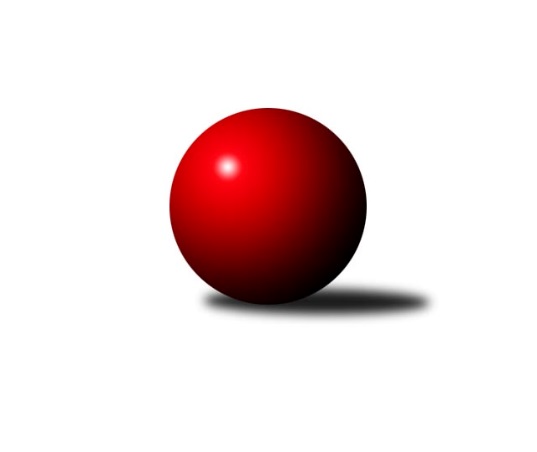 Č.7Ročník 2007/2008	27.10.2007Nejlepšího výkonu v tomto kole: 2641 dosáhlo družstvo: TJ  Krnov ˝B˝Krajský přebor OL 2007/2008Výsledky 7. kolaSouhrnný přehled výsledků:SKK Jeseník ˝B˝	- TJ Pozemstav Prostějov	10:6	2391:2326		27.10.TJ Kovohutě Břidličná ˝A˝	- Spartak Přerov ˝C˝	12:4	2314:2254		27.10.TJ Spartak Bílovec ˝A˝	- KK Zábřeh  ˝C˝	10:6	2382:2352		27.10.TJ Sokol Mohelnice	- SK Olomouc Sigma MŽ	12:4	2636:2560		27.10.TJ Horní Benešov ˝C˝	- TJ  Krnov ˝B˝	2:14	2496:2641		27.10.TJ Horní Benešov ˝E˝	- TJ Kovohutě Břidličná ˝B˝	4:12	2485:2606		27.10.KK Šumperk ˝C˝	- KKŽ Šternberk ˝A˝	4:12	2448:2577		27.10.Tabulka družstev:	1.	TJ Kovohutě Břidličná ˝A˝	7	5	1	1	74 : 38 	 	 2369	11	2.	TJ  Krnov ˝B˝	7	5	0	2	70 : 42 	 	 2482	10	3.	SKK Jeseník ˝B˝	7	5	0	2	68 : 44 	 	 2388	10	4.	TJ Horní Benešov ˝C˝	7	5	0	2	62 : 50 	 	 2456	10	5.	KKŽ Šternberk ˝A˝	7	4	0	3	62 : 50 	 	 2482	8	6.	KK Zábřeh  ˝C˝	7	4	0	3	56 : 56 	 	 2407	8	7.	TJ Kovohutě Břidličná ˝B˝	7	3	1	3	56 : 56 	 	 2493	7	8.	SK Olomouc Sigma MŽ	7	3	1	3	56 : 56 	 	 2402	7	9.	TJ Sokol Mohelnice	7	3	1	3	54 : 58 	 	 2427	7	10.	TJ Pozemstav Prostějov	7	3	0	4	58 : 54 	 	 2438	6	11.	Spartak Přerov ˝C˝	7	3	0	4	52 : 60 	 	 2404	6	12.	TJ Spartak Bílovec ˝A˝	7	2	0	5	48 : 64 	 	 2365	4	13.	TJ Horní Benešov ˝E˝	7	1	0	6	34 : 78 	 	 2362	2	14.	KK Šumperk ˝C˝	7	1	0	6	34 : 78 	 	 2341	2Podrobné výsledky kola:	 SKK Jeseník ˝B˝	2391	10:6	2326	TJ Pozemstav Prostějov	Eva Křápková	 	 188 	 195 		383 	 0:2 	 401 	 	206 	 195		Pavel Černohous	Miroslav Setinský	 	 190 	 192 		382 	 0:2 	 388 	 	199 	 189		Václav Kovařík	Jiří Fárek	 	 197 	 200 		397 	 2:0 	 359 	 	187 	 172		Martin Zaoral	Jaromíra Smejkalová	 	 207 	 194 		401 	 0:2 	 413 	 	205 	 208		Karel Meissel	Miroslav Vala	 	 237 	 196 		433 	 2:0 	 399 	 	211 	 188		Jan Pernica	Karel Kučera	 	 187 	 208 		395 	 2:0 	 366 	 	164 	 202		František Hajdukrozhodčí: Nejlepší výkon utkání: 433 - Miroslav Vala	 TJ Kovohutě Břidličná ˝A˝	2314	12:4	2254	Spartak Přerov ˝C˝	Jiří Procházka	 	 169 	 176 		345 	 2:0 	 338 	 	164 	 174		Jan Karlík	Jiří Večeřa	 	 193 	 190 		383 	 0:2 	 384 	 	201 	 183		David Janušík	Čestmír Řepka	 	 186 	 196 		382 	 0:2 	 401 	 	206 	 195		Miroslav Šindler	Leoš Řepka	 	 215 	 188 		403 	 2:0 	 388 	 	197 	 191		Jiří Kohoutek	Jan Doseděl	 	 217 	 198 		415 	 2:0 	 362 	 	190 	 172		Jiří Chytil	Tomáš Fiury	 	 184 	 202 		386 	 2:0 	 381 	 	185 	 196		Jiří Hradílekrozhodčí: Nejlepší výkon utkání: 415 - Jan Doseděl	 TJ Spartak Bílovec ˝A˝	2382	10:6	2352	KK Zábřeh  ˝C˝		 	 198 	 179 		377 	 0:2 	 388 	 	192 	 196		Tomáš Sádecký		 	 191 	 214 		405 	 2:0 	 361 	 	182 	 179		Hana Ollingerová		 	 200 	 214 		414 	 2:0 	 383 	 	198 	 185		Silvie Horňáková		 	 200 	 203 		403 	 0:2 	 448 	 	221 	 227		Zdeněk Švub	 *1	 	 170 	 211 		381 	 0:2 	 404 	 	216 	 188		Jiří Michálek		 	 207 	 195 		402 	 2:0 	 368 	 	184 	 184		Jiří Srovnalrozhodčí: střídání: Nejlepší výkon utkání: 448 - Zdeněk Švub	 TJ Sokol Mohelnice	2636	12:4	2560	SK Olomouc Sigma MŽ	Zdeněk Sobota	 	 222 	 217 		439 	 2:0 	 392 	 	187 	 205		Jaroslav Peřina	Rostislav Krejčí	 	 220 	 211 		431 	 0:2 	 444 	 	219 	 225		Pavel Jüngling	Jaroslav Jílek	 	 232 	 229 		461 	 2:0 	 424 	 	215 	 209		Petr Malíšek	Zdeněk Šebesta	 	 207 	 222 		429 	 2:0 	 401 	 	214 	 187		Václav Vlček	Jaroslav Koudelný	 	 215 	 186 		401 	 0:2 	 446 	 	232 	 214		Radek Malíšek	Ludovít Kumi	 	 214 	 261 		475 	 2:0 	 453 	 	216 	 237		Miroslav Hycrozhodčí: Nejlepší výkon utkání: 475 - Ludovít Kumi	 TJ Horní Benešov ˝C˝	2496	2:14	2641	TJ  Krnov ˝B˝	Zdeněk Černý	 	 214 	 224 		438 	 0:2 	 450 	 	251 	 199		Štefan Šatek	Michael Dostál	 	 206 	 203 		409 	 0:2 	 429 	 	212 	 217		Martin Koraba	Robert Kučerka	 	 189 	 181 		370 	 0:2 	 427 	 	206 	 221		Zdeněk Schmidt	Petr Rak	 	 199 	 253 		452 	 0:2 	 501 	 	263 	 238		Miluše Rychová	Vladislav Pečinka	 	 192 	 216 		408 	 0:2 	 424 	 	200 	 224		Vladimír Vavrečka	Tomáš Habarta	 	 216 	 203 		419 	 2:0 	 410 	 	208 	 202		Stanislav Kopalrozhodčí: Nejlepší výkon utkání: 501 - Miluše Rychová	 TJ Horní Benešov ˝E˝	2485	4:12	2606	TJ Kovohutě Břidličná ˝B˝	Pavel Hrnčíř	 	 216 	 239 		455 	 2:0 	 449 	 	222 	 227		Zdeněk Fiury st. st.	Marek Bilíček	 	 232 	 206 		438 	 2:0 	 428 	 	206 	 222		Petr Otáhal	Zbyněk Tesař	 	 185 	 182 		367 	 0:2 	 430 	 	196 	 234		Vladimír Štrbík	Jana Martiníková	 	 219 	 202 		421 	 0:2 	 468 	 	212 	 256		Zdeněk Chmela ml.	Jaromír Martiník	 	 203 	 213 		416 	 0:2 	 417 	 	217 	 200		Jiří Hálko	Kamil Kovařík	 	 192 	 196 		388 	 0:2 	 414 	 	198 	 216		Zdeněk Fiury ml. ml.rozhodčí: Nejlepší výkon utkání: 468 - Zdeněk Chmela ml.	 KK Šumperk ˝C˝	2448	4:12	2577	KKŽ Šternberk ˝A˝	Alexandr Rájoš	 	 225 	 209 		434 	 2:0 	 431 	 	228 	 203		Pavel  Ďuriš st.	Jiří Fiala	 	 175 	 210 		385 	 0:2 	 445 	 	207 	 238		Petr Pick	Olga Sedlářová	 	 211 	 208 		419 	 2:0 	 400 	 	201 	 199		Pavel  Ďuriš ml.	Zdeněk Hrabánek	 	 199 	 196 		395 	 0:2 	 423 	 	215 	 208		Zdeněk Vojáček	Gustav Vojtek	 	 215 	 203 		418 	 0:2 	 422 	 	207 	 215		Václav Šubert	Miroslav Fric	 	 200 	 197 		397 	 0:2 	 456 	 	233 	 223		Emil Pickrozhodčí: Nejlepší výkon utkání: 456 - Emil PickPořadí jednotlivců:	jméno hráče	družstvo	celkem	plné	dorážka	chyby	poměr kuž.	Maximum	1.	Zdeněk Švub 	KK Zábřeh  ˝C˝	440.25	293.5	146.8	2.8	4/4	(472)	2.	Miluše Rychová 	TJ  Krnov ˝B˝	437.75	302.3	135.5	6.1	4/5	(501)	3.	Petr Pick 	KKŽ Šternberk ˝A˝	434.33	292.0	142.3	4.6	3/4	(445)	4.	Emil Pick 	KKŽ Šternberk ˝A˝	432.92	290.0	142.9	3.4	3/4	(456)	5.	Miroslav Plachý 	TJ Pozemstav Prostějov	431.83	294.5	137.3	5.3	4/5	(485)	6.	Zdeněk Černý 	TJ Horní Benešov ˝C˝	431.75	291.9	139.9	6.1	4/4	(464)	7.	Pavel  Ďuriš st. 	KKŽ Šternberk ˝A˝	430.17	296.5	133.7	6.7	3/4	(447)	8.	Rostislav Petřík 	Spartak Přerov ˝C˝	429.33	297.7	131.7	3.3	3/4	(449)	9.	Ludovít Kumi 	TJ Sokol Mohelnice	427.60	296.2	131.4	4.9	5/5	(475)	10.	Marek Bilíček 	TJ Horní Benešov ˝E˝	424.00	280.8	143.3	5.2	4/5	(479)	11.	Štefan Šatek 	TJ  Krnov ˝B˝	423.33	298.8	124.5	4.3	4/5	(450)	12.	Zdeněk Fiury st.  st.	TJ Kovohutě Břidličná ˝B˝	423.25	291.2	132.1	4.6	4/4	(449)	13.	Jindřich Gavenda 	KKŽ Šternberk ˝A˝	423.00	288.5	134.5	4.0	3/4	(454)	14.	Zdeněk Fiury ml.  ml.	TJ Kovohutě Břidličná ˝B˝	421.33	286.4	134.9	2.5	4/4	(455)	15.	Pavel Černohous 	TJ Pozemstav Prostějov	421.00	295.7	125.3	5.5	5/5	(448)	16.	Radek Malíšek 	SK Olomouc Sigma MŽ	420.80	284.4	136.4	3.3	5/5	(446)	17.	Martin Koraba 	TJ  Krnov ˝B˝	419.67	296.2	123.5	4.9	5/5	(488)	18.	Michal Blažek 	TJ Horní Benešov ˝C˝	418.78	294.1	124.7	5.7	3/4	(440)	19.	Miroslav Hyc 	SK Olomouc Sigma MŽ	417.53	283.8	133.7	4.6	5/5	(453)	20.	Tomáš Habarta 	TJ Horní Benešov ˝C˝	417.50	287.4	130.1	5.4	4/4	(448)	21.	Karel Meissel 	TJ Pozemstav Prostějov	415.27	296.5	118.7	7.8	5/5	(441)	22.	Jiří Hálko 	TJ Kovohutě Břidličná ˝B˝	415.25	291.0	124.3	7.1	4/4	(441)	23.	Vladimír Štrbík 	TJ Kovohutě Břidličná ˝B˝	412.33	286.3	126.1	6.6	4/4	(430)	24.	Petr Otáhal 	TJ Kovohutě Břidličná ˝B˝	412.31	284.6	127.8	5.5	4/4	(445)	25.	Tomáš Sádecký 	KK Zábřeh  ˝C˝	411.94	291.6	120.3	6.1	4/4	(445)	26.	Jaromír Martiník 	TJ Horní Benešov ˝E˝	411.87	284.5	127.4	7.3	5/5	(455)	27.	Alexandr Rájoš 	KK Šumperk ˝C˝	411.56	274.9	136.6	4.9	4/4	(483)	28.	Pavel  Ďuriš ml. 	KKŽ Šternberk ˝A˝	409.31	283.8	125.5	6.3	4/4	(431)	29.	Leoš Řepka 	TJ Kovohutě Břidličná ˝A˝	409.19	279.8	129.4	3.7	4/4	(447)	30.	Zdeněk Vojáček 	KKŽ Šternberk ˝A˝	409.13	286.3	122.9	6.5	4/4	(430)	31.	Jiří Kohoutek 	Spartak Přerov ˝C˝	408.06	284.7	123.4	5.4	4/4	(469)	32.	Zdeněk Schmidt 	TJ  Krnov ˝B˝	407.80	284.9	122.9	8.6	5/5	(427)	33.	Jiří Chytil 	Spartak Přerov ˝C˝	405.83	288.6	117.3	7.4	4/4	(451)	34.	Karel Kučera 	SKK Jeseník ˝B˝	403.69	271.9	131.8	4.9	4/4	(457)	35.	Miroslav Šindler 	Spartak Přerov ˝C˝	403.25	281.8	121.5	7.0	4/4	(424)	36.	Stanislav Kopal 	TJ  Krnov ˝B˝	402.80	271.5	131.3	5.2	5/5	(432)	37.	Zdeněk Šebesta 	TJ Sokol Mohelnice	401.75	276.3	125.5	5.4	4/5	(431)	38.	Zdeněk Sobota 	TJ Sokol Mohelnice	401.73	280.5	121.2	7.3	5/5	(441)	39.	Jan Doseděl 	TJ Kovohutě Břidličná ˝A˝	401.69	278.7	123.0	4.9	4/4	(427)	40.	Jaroslav Koudelný 	TJ Sokol Mohelnice	401.60	284.3	117.3	8.3	5/5	(452)	41.	Gustav Vojtek 	KK Šumperk ˝C˝	400.92	293.4	107.5	10.6	4/4	(421)	42.	Vladislav Pečinka 	TJ Horní Benešov ˝C˝	400.83	281.5	119.3	7.3	4/4	(436)	43.	Miroslav Jemelík 	SKK Jeseník ˝B˝	400.75	282.5	118.3	8.3	4/4	(424)	44.	Miroslav Fric 	KK Šumperk ˝C˝	399.58	284.9	114.7	7.5	4/4	(426)	45.	Rostislav Krejčí 	TJ Sokol Mohelnice	398.40	278.4	120.0	6.0	5/5	(431)	46.	Miroslav Setinský 	SKK Jeseník ˝B˝	397.83	278.6	119.3	6.2	4/4	(426)	47.	Václav Šubert 	KKŽ Šternberk ˝A˝	397.50	273.3	124.3	8.8	4/4	(422)	48.	Michael Dostál 	TJ Horní Benešov ˝C˝	397.00	275.8	121.2	6.4	3/4	(446)	49.	Jaroslav Jílek 	TJ Sokol Mohelnice	396.60	280.7	115.9	9.3	5/5	(461)	50.	Jiří Srovnal 	KK Zábřeh  ˝C˝	394.11	272.6	121.6	5.7	3/4	(421)	51.	Miloslav Krchov 	TJ Kovohutě Břidličná ˝B˝	390.89	273.9	117.0	6.9	3/4	(399)	52.	Jiří Fárek 	SKK Jeseník ˝B˝	390.88	277.9	112.9	9.8	4/4	(424)	53.	Pavel Jüngling 	SK Olomouc Sigma MŽ	390.25	283.0	107.3	8.3	4/5	(444)	54.	Hana Ollingerová 	KK Zábřeh  ˝C˝	390.17	270.3	119.9	8.9	4/4	(415)	55.	Eva Křápková 	SKK Jeseník ˝B˝	389.78	278.6	111.2	7.9	3/4	(408)	56.	Čestmír Řepka 	TJ Kovohutě Břidličná ˝A˝	389.42	273.8	115.6	6.0	3/4	(423)	57.	Jaromíra Smejkalová 	SKK Jeseník ˝B˝	389.38	270.4	118.9	5.4	4/4	(415)	58.	Jana Martiníková 	TJ Horní Benešov ˝E˝	386.08	268.7	117.4	7.1	4/5	(446)	59.	Zdeněk Hrabánek 	KK Šumperk ˝C˝	385.75	269.6	116.1	8.3	4/4	(434)	60.	Robert Kučerka 	TJ Horní Benešov ˝C˝	385.17	281.0	104.2	11.3	4/4	(419)	61.	Jiří Fiala 	KK Šumperk ˝C˝	383.83	274.0	109.8	8.8	3/4	(416)	62.	Jiří Procházka 	TJ Kovohutě Břidličná ˝A˝	381.50	273.2	108.3	8.8	3/4	(401)	63.	Petr Malíšek 	SK Olomouc Sigma MŽ	381.40	274.5	106.9	10.5	5/5	(424)	64.	Pavel Hrnčíř 	TJ Horní Benešov ˝E˝	379.00	267.0	112.0	10.7	5/5	(455)	65.	Zbyněk Tesař 	TJ Horní Benešov ˝E˝	368.27	273.2	95.1	11.1	5/5	(401)	66.	Petr Šrot 	KK Šumperk ˝C˝	366.25	264.6	101.6	14.5	4/4	(424)	67.	Jan Karlík 	Spartak Přerov ˝C˝	362.75	256.8	106.0	11.5	4/4	(426)		Ivan Brzobohatý 	TJ Pozemstav Prostějov	455.00	304.0	151.0	3.0	1/5	(455)		Petr Rak 	TJ Horní Benešov ˝C˝	454.50	303.8	150.7	3.3	2/4	(473)		Jan Walter 	KK Šumperk ˝C˝	449.00	305.0	144.0	3.0	1/4	(449)		Kamila Chládková 	KK Zábřeh  ˝C˝	443.00	292.0	151.0	10.0	1/4	(443)		Luděk Zeman 	TJ Horní Benešov ˝E˝	435.00	302.0	133.0	8.0	1/5	(435)		Petr Vaněk 	TJ  Krnov ˝B˝	428.00	269.0	159.0	4.0	1/5	(428)		Jan Reif 	SK Olomouc Sigma MŽ	427.00	266.5	160.5	2.5	2/5	(429)		František Baslar 	SK Olomouc Sigma MŽ	427.00	286.0	141.0	2.3	3/5	(468)		Václav Pumprla 	Spartak Přerov ˝C˝	427.00	298.0	129.0	5.0	2/4	(484)		Michal Symerský 	Spartak Přerov ˝C˝	425.50	291.2	134.3	5.8	2/4	(457)		Jaroslav Doseděl 	TJ Kovohutě Břidličná ˝A˝	424.50	290.0	134.5	4.5	2/4	(427)		Kamil Kovařík 	TJ Horní Benešov ˝E˝	424.25	292.3	132.0	4.5	2/5	(441)		Zdeněk Chmela  ml.	TJ Kovohutě Břidličná ˝B˝	423.33	283.0	140.3	4.7	2/4	(468)		Václav Kupka 	KK Zábřeh  ˝C˝	421.25	285.8	135.5	6.3	2/4	(440)		Dagmar Jílková 	TJ Sokol Mohelnice	421.00	306.0	115.0	11.0	1/5	(421)		Jaroslav Černošek 	SK Olomouc Sigma MŽ	420.00	287.0	133.0	3.0	1/5	(420)		Olga Sedlářová 	KK Šumperk ˝C˝	419.00	278.0	141.0	10.0	1/4	(419)		Miroslav Vala 	SKK Jeseník ˝B˝	416.50	275.1	141.4	2.8	2/4	(466)		Václav Kovařík 	TJ Pozemstav Prostějov	416.11	290.9	125.2	6.7	3/5	(451)		Vladimír Vavrečka 	TJ  Krnov ˝B˝	416.00	285.3	130.7	6.3	3/5	(424)		Miloslav  Petrů 	TJ Horní Benešov ˝E˝	415.00	285.5	129.5	4.5	2/5	(421)		 		413.44	279.0	134.4	4.7	3/0	(430)		David Janušík 	Spartak Přerov ˝C˝	413.00	289.0	124.0	10.0	2/4	(442)		Ondřej Matula 	TJ Pozemstav Prostějov	411.50	298.0	113.5	9.0	2/5	(432)		Jiří Večeřa 	TJ Kovohutě Břidličná ˝A˝	408.13	278.3	129.9	3.1	2/4	(438)		Tomáš Dražil 	KK Zábřeh  ˝C˝	407.00	294.0	113.0	6.0	1/4	(407)		 		405.13	274.3	130.9	4.0	4/0	(433)		Dominik Prokop 	KK Zábřeh  ˝C˝	405.00	276.0	129.0	4.0	1/4	(405)		Jiří Hradílek 	Spartak Přerov ˝C˝	402.50	276.8	125.8	5.8	2/4	(450)		Václav Vlček 	SK Olomouc Sigma MŽ	401.00	286.0	115.0	14.0	1/5	(401)		Jakub Marušinec 	TJ Pozemstav Prostějov	400.33	275.3	125.0	8.7	3/5	(428)		 		399.00	277.7	121.3	5.7	1/0	(404)		Jiří Michálek 	KK Zábřeh  ˝C˝	398.50	284.0	114.5	11.5	2/4	(404)		Jan Holouš 	TJ  Krnov ˝B˝	398.00	278.5	119.5	6.5	2/5	(405)		 		398.00	283.0	115.0	9.0	1/0	(398)		Jiří Baslar 	SK Olomouc Sigma MŽ	397.00	277.5	119.5	9.0	2/5	(426)		Nikol Konemdová 	KK Zábřeh  ˝C˝	395.00	264.0	131.0	8.0	1/4	(395)		Pavel Jalůvka 	TJ  Krnov ˝B˝	394.00	280.3	113.7	8.7	1/5	(422)		 		393.75	271.4	122.4	6.4	4/0	(415)		Pavel Veselka 	TJ Kovohutě Břidličná ˝A˝	393.00	285.0	108.0	8.0	1/4	(393)		Jaroslav Peřina 	SK Olomouc Sigma MŽ	392.00	277.0	115.0	10.0	1/5	(392)		 		391.00	264.5	126.5	6.5	2/0	(405)		 		390.88	270.8	120.1	7.8	4/0	(399)		Jan Pernica 	TJ Pozemstav Prostějov	390.00	266.0	124.0	10.0	2/5	(399)		Tomáš Fiury 	TJ Kovohutě Břidličná ˝A˝	389.50	273.8	115.8	5.5	1/4	(407)		 		388.67	270.8	117.8	8.6	4/0	(408)		Jaromír Čech 	TJ  Krnov ˝B˝	388.00	273.0	115.0	6.0	1/5	(388)		Anna Drlíková 	TJ Sokol Mohelnice	387.00	283.0	104.0	15.0	1/5	(387)		Josef Veselý 	TJ Kovohutě Břidličná ˝B˝	385.50	275.5	110.0	6.0	1/4	(398)		Miroslav Žahour 	SK Olomouc Sigma MŽ	385.00	270.0	115.0	6.0	1/5	(385)		František Habrman 	TJ Kovohutě Břidličná ˝A˝	385.00	288.0	97.0	12.0	1/4	(385)		 		383.00	266.0	117.0	7.0	1/0	(383)		Silvie Horňáková 	KK Zábřeh  ˝C˝	383.00	280.0	103.0	9.0	1/4	(383)		Miroslav Adámek 	TJ Pozemstav Prostějov	381.75	265.8	116.0	6.0	2/5	(396)		 		381.42	264.5	116.9	9.3	4/0	(398)		Pavel Smejkal 	KKŽ Šternberk ˝A˝	380.00	258.0	122.0	7.0	1/4	(380)		Kamil Kubeša 	TJ Horní Benešov ˝C˝	378.50	255.5	123.0	4.0	2/4	(390)		Antonín Guman 	KK Zábřeh  ˝C˝	378.25	259.5	118.8	5.8	2/4	(385)		Pavel Vládek 	TJ Kovohutě Břidličná ˝A˝	378.00	274.0	104.0	7.0	1/4	(378)		Martina Benková 	KK Zábřeh  ˝C˝	373.25	268.3	105.0	9.8	2/4	(397)		 		373.00	248.0	125.0	7.0	1/0	(373)		Jaroslav Zelinka 	TJ Kovohutě Břidličná ˝A˝	372.00	285.0	87.0	12.0	1/4	(372)		Petr Grúz 	KK Zábřeh  ˝C˝	371.00	276.0	95.0	16.0	1/4	(371)		František Hajduk 	TJ Pozemstav Prostějov	366.00	267.0	99.0	15.0	1/5	(366)		Jiří Malíšek 	SK Olomouc Sigma MŽ	365.50	252.3	113.2	12.0	3/5	(402)		Zdeněk Kment 	TJ Horní Benešov ˝C˝	365.00	251.0	114.0	7.0	1/4	(365)		František Směřička 	KK Šumperk ˝C˝	364.00	261.0	103.0	11.0	1/4	(364)		Karel Cundrla 	SKK Jeseník ˝B˝	359.00	229.0	130.0	6.0	1/4	(359)		Martin Zaoral 	TJ Pozemstav Prostějov	359.00	254.0	105.0	11.0	1/5	(359)		Zdeňka Habartová 	TJ Horní Benešov ˝E˝	358.50	260.5	98.0	8.5	2/5	(373)		Jan Kolář 	KK Zábřeh  ˝C˝	352.00	255.0	97.0	12.0	1/4	(352)		Martin Hambálek 	TJ Pozemstav Prostějov	339.50	256.0	83.5	16.3	2/5	(372)		Anna Dosedělová 	TJ Kovohutě Břidličná ˝A˝	336.00	241.0	95.0	17.0	1/4	(336)		Karel Zvěřina 	SK Olomouc Sigma MŽ	331.00	243.0	88.0	15.0	1/5	(331)Sportovně technické informace:Starty náhradníků:registrační číslo	jméno a příjmení 	datum startu 	družstvo	číslo startu
Hráči dopsaní na soupisku:registrační číslo	jméno a příjmení 	datum startu 	družstvo	Program dalšího kola:8. kolo3.11.2007	so	9:00	TJ Kovohutě Břidličná ˝B˝ - TJ Horní Benešov ˝C˝	3.11.2007	so	9:00	SK Olomouc Sigma MŽ - TJ Horní Benešov ˝E˝	3.11.2007	so	9:00	KKŽ Šternberk ˝A˝ - TJ Sokol Mohelnice	3.11.2007	so	9:00	SKK Jeseník ˝B˝ - TJ Kovohutě Břidličná ˝A˝	3.11.2007	so	10:00	KK Zábřeh  ˝C˝ - KK Šumperk ˝C˝	3.11.2007	so	12:00	TJ Pozemstav Prostějov - TJ  Krnov ˝B˝	3.11.2007	so	12:00	Spartak Přerov ˝C˝ - TJ Spartak Bílovec ˝A˝	Nejlepší šestka kola - absolutněNejlepší šestka kola - absolutněNejlepší šestka kola - absolutněNejlepší šestka kola - absolutněNejlepší šestka kola - dle průměru kuželenNejlepší šestka kola - dle průměru kuželenNejlepší šestka kola - dle průměru kuželenNejlepší šestka kola - dle průměru kuželenNejlepší šestka kola - dle průměru kuželenPočetJménoNázev týmuVýkonPočetJménoNázev týmuPrůměr (%)Výkon1xMiluše RychováKrnov B5012xMiluše RychováKrnov B119.455013xLudovít KumiMohelnice4753xZdeněk ŠvubZábřeh C116.024481xZdeněk Chmela ml.Břidličná B4681xZdeněk Chmela ml.Břidličná B111.584681xJaroslav JílekMohelnice4611xLudovít KumiMohelnice110.314751xEmil PickŠternberk A4562xEmil PickŠternberk A109.064561xPavel HrnčířHor.Beneš.E4551xPavel HrnčířHor.Beneš.E108.48455